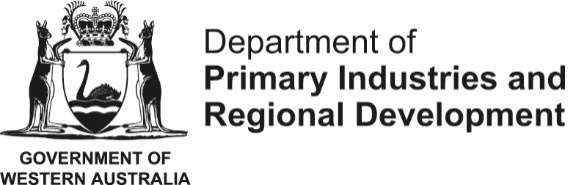 Please attach additional supporting documentation in Word, PDF or Excel if necessary.Once the form has been completed and signed, please scan and email the PDF to wildlifeaec@dpird.wa.gov.au.Wildlife Animal Ethics Committee: personnel competency formWildlife Animal Ethics Committee: personnel competency formWildlife Animal Ethics Committee: personnel competency formWildlife Animal Ethics Committee: personnel competency formWildlife Animal Ethics Committee: personnel competency formWildlife Animal Ethics Committee: personnel competency formWildlife Animal Ethics Committee: personnel competency formWildlife Animal Ethics Committee: personnel competency formWildlife Animal Ethics Committee: personnel competency formWildlife Animal Ethics Committee: personnel competency formWildlife Animal Ethics Committee: personnel competency formWildlife Animal Ethics Committee: personnel competency formWildlife Animal Ethics Committee: personnel competency formWildlife Animal Ethics Committee: personnel competency formWildlife Animal Ethics Committee: personnel competency formPersonnel detailsPersonnel detailsPersonnel detailsPersonnel detailsPersonnel detailsPersonnel detailsPersonnel detailsPersonnel detailsPersonnel detailsPersonnel detailsPersonnel detailsPersonnel detailsPersonnel detailsPersonnel detailsPersonnel detailsName: Name: Name: Name: Name: Name: Name: Agency / Company: Agency / Company: Agency / Company: Agency / Company: Agency / Company: Agency / Company: Agency / Company: Agency / Company: Job title: Job title: Job title: Job title: Job title: Job title: Job title: Date (last updated):  Date (last updated):  Date (last updated):  Date (last updated):  Date (last updated):  Date (last updated):  Date (last updated):  Date (last updated):  Current AEC project(s) you are listed on: Current AEC project(s) you are listed on:  /  / / / / / / / / / / / / Competency descriptionNBCompetency descriptionNBCompetency descriptionNBCompetency descriptionNBCompetency descriptionNBCompetency descriptionNBCompetency descriptionNBCompetency descriptionNBCompetency descriptionNBCompetency descriptionNBCompetency descriptionNBCompetency descriptionNBCompetency descriptionNBCompetency descriptionNBCompetency descriptionNBGeneral, permits, licencesDetails of qualification and providerDetails of qualification and providerDetails of qualification and providerDetails of qualification and providerDetails of qualification and providerDetails of qualification and providerDetails of qualification and providerDetails of qualification and providerDetails of qualification and providerDetails of qualification and providerLicence # and expiryLicence # and expiryLicence # and expiryLicence # and expiryFormal qualifications/ trainingDetails of qualification and providerDetails of qualification and providerDetails of qualification and providerDetails of qualification and providerDetails of qualification and providerDetails of qualification and providerDetails of qualification and providerDetails of qualification and providerDetails of qualification and providerDetails of qualification and providerYear of certification/completionYear of certification/completionYear of certification/completionYear of certification/completionList projects species or species groupsObs./capture experience Obs./capture experience Marking/biopsy experience Marking/biopsy experience Transmitter experience Transmitter experience Transmitter experience Transmitter experience Drug use experience Drug use experience Dates and duration of field work with species and techniques (provide as much detail as possible for each species/species group. Include amount of time spent in the field with each species)Dates and duration of field work with species and techniques (provide as much detail as possible for each species/species group. Include amount of time spent in the field with each species)Dates and duration of field work with species and techniques (provide as much detail as possible for each species/species group. Include amount of time spent in the field with each species)Dates and duration of field work with species and techniques (provide as much detail as possible for each species/species group. Include amount of time spent in the field with each species)Experience with projects location/environmentDetails Details Details Details Details Details Details Details Details Details Dates and duration of field workDates and duration of field workDates and duration of field workDates and duration of field work